Rosa Maria 
Consultora  de Vendas Corporativas
Telefone: (11) 3090-0129 Ramal 554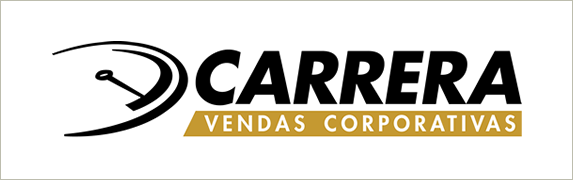 Cel: (11) 98517-7898 whatsappe-mail: rosa.maria@carrera.com.brTabela de Preços Para PCD*Tabela vigente para o mês de JULHO de 2019.*Preços dos veiculos basicos e pintura solida(*) Preços sujeitos a reajuste conforme política comercial da montadora. (**) Prazo de entrega de acordo com a disponibilidade do fabricante. Prazo de pagamento de 10 dias, contados a partir da data do faturamento. Prazo de validade desta proposta: 48 horas. (***) Informamos que a VolksWagen do Brasil Indústria de Veículos Automotores Ltda, poderá alterar modelos, materiais, equipamentos e especificações ou descontinuar a produção de qualquer produto sem prévio aviso e sem incorrer em qualquer responsabilidade perante seus concessionários ou demais adquirentes de seus produtos, sem prejuízo no disposto na lei 6729/79.Todos as informações contidas nesta proposta estão sujeitas a alterações conforme reajustes e atualizações da montadora.GOL - 2020GOL - 2020GOL - 2020VERSÃOVALOR PUBLICOVALOR COM ISENÇÕES E DESCONTO1.6 MSI AT   R$ 58.120,00R$  43.568,85Voyage - 2020Voyage - 2020Voyage - 2020VERSÃOVALOR PUBLICOVALOR COM ISENÇÕES E DESCONTO1.6 MSI AT   R$ 63.870,00R$  45.611,29POLO - 2020POLO - 2020POLO - 2020VERSÃOVALOR PUBLICOVALOR COM IPI/ICMS POLO SENSE 200 TSI AT R$ 69.990,00R$ 54.748,02VERSÕES APENAS COM ISENÇÃO DE IPI E DESCONTO DE FABRICAVERSÕES APENAS COM ISENÇÃO DE IPI E DESCONTO DE FABRICAVERSÕES APENAS COM ISENÇÃO DE IPI E DESCONTO DE FABRICAPOLO HIGHLINE 200TSI R$ 76.990,00R$ 64.834,02VIRTUS - 2019VIRTUS - 2019VIRTUS - 2019VERSÃOVALOR PUBLICOVALOR COM IPI/ICMSVIRTUS SENSE 1.6 MSI ATR$ 69.990,00R$ 55.228,46VERSÕES APENAS COM ISENÇÃO DE IPI E DESCONTO DE FABRICAVERSÕES APENAS COM ISENÇÃO DE IPI E DESCONTO DE FABRICAVERSÕES APENAS COM ISENÇÃO DE IPI E DESCONTO DE FABRICAVIRTUS HIGHLINE 200TSIR$ 84.290,00R$ 70.981,42T-CROSS 2020T-CROSS 2020T-CROSS 2020VERSÃOVALOR PUBLICOVALOR COM IPI E DESCONTOT-CROSS     200 TSIR$  94.490,00R$   75.150,34T-CROSS HIGHLINE  250 TSIR$ 109.990,00R$   90.737,19JETTA - 2019JETTA - 2019JETTA - 2019VERSÃOVALOR PUBLICOVALOR COM IPI E DESCONTOJETTA  250TSI R$  99.990,00R$   80.694,40PASSAT - 2018PASSAT - 2018PASSAT - 2018VERSÃOVALOR PUBLICOVALOR COM IPI E DESCONTOHIGHLINE 2.0 TSIR$ 164.620,00R$ 137.348,12TIGUAN ALLSPACE - 2019TIGUAN ALLSPACE - 2019TIGUAN ALLSPACE - 2019VERSÃOVALOR PUBLICOVALOR COM IPI E DESCONTOALLSPASCE  5 LUG. 250TSI R$ 129.990,00R$ 101.408,30CONFORT 7 LUG.  250TSIR$  153.990,00R$  120.131,28HIGHLINE  7 LUG. 350TSI R$ 187.990,00R$ 161.799,56